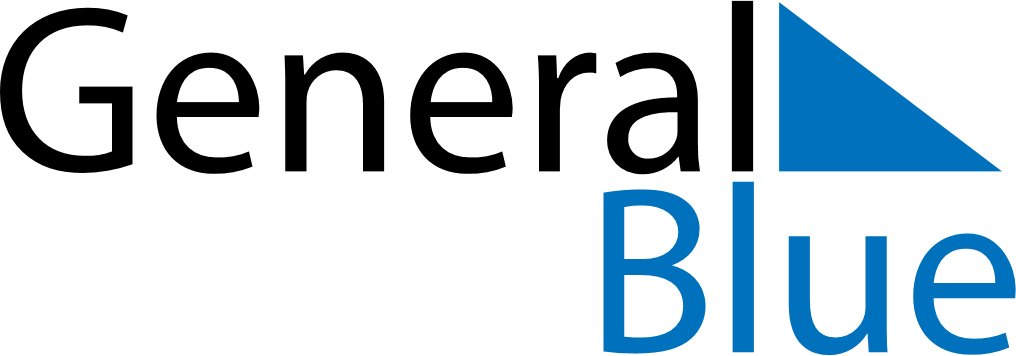 August 2018August 2018August 2018August 2018August 2018August 2018ChinaChinaChinaChinaChinaChinaSundayMondayTuesdayWednesdayThursdayFridaySaturday1234Army Day5678910111213141516171819202122232425262728293031NOTES